Erklärung des Arbeitgebers über die abgelehnte Gewährung von Urlaub während der Elternzeit (Muster)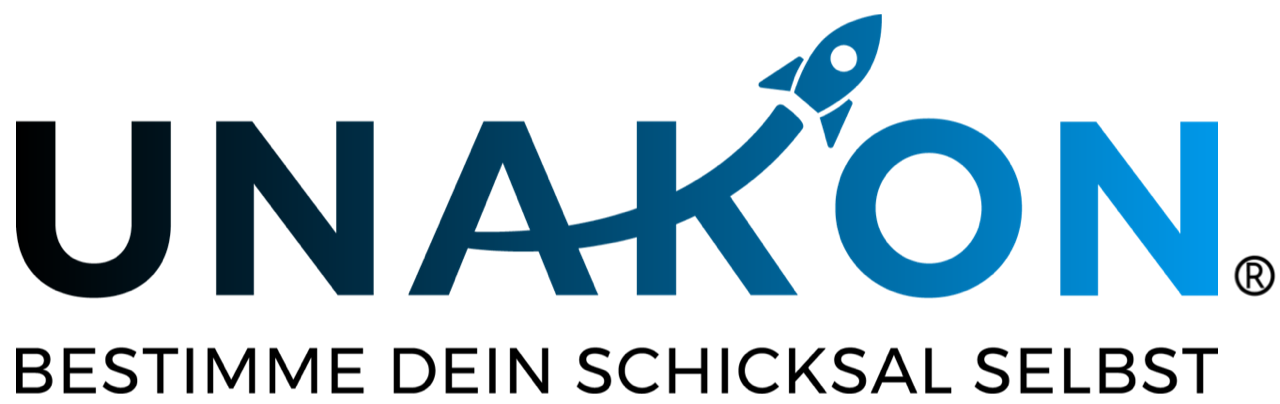 Zu diesem Muster:Das nachstehende Formular bedarf immer einer Anpassung auf den Einzelfall bzw. ihres Unternehmens.Das Muster ist auszufüllen, dies an den bereits dahingehend gekennzeichneten Stellen, ggf. auch darüber hinaus. Das Muster unterstellt, das kein Betriebsrat existiert, keine Betriebsvereinbarung verabredet ist und keine tariflichen Regelungen zu beachten sind.Das Muster ist unter Umständen u. a. wegen inzwischen veröffentlichter Rechtsprechung zu aktualisieren. Bitte setzen Sie sich hierzu unverbindlich mit uns in Verbindung.Bei Unsicherheiten darüber, wie mit dem Mustertext zu verfahren ist, empfehlen wir Ihnen dringend, den Rat eines Anwalts einzuholen. Eine erste Anfrage nach Unterstützung durch uns ist stets in ihrer Mitgliedschaft inkludiert.Haftungsausschluss: Alle Formulare und Mustertexte sind unbedingt auf den Einzelfall hin anzupassen. Wir haben uns bei der Erstellung große Mühe gegeben. Trotz alledem können wir absolut keinerlei Haftung dafür übernehmen, dass das jeweilige Dokument für den von Ihnen angedachten Anwendungsbereich geeignet und ausreichend ist. In Zweifelsfällen kontaktieren Sie uns bitte unter vertraege.recht@unakon.deErklärung des Arbeitgebers über die abgelehnte Gewährung von Urlaub während der Elternzeit (Muster)Sehr geehrte(r) Frau/Herr ____________hiermit erkläre ich, dass ich für die Zeiten der Elternzeit keinen (anteiligen) Urlaub gewähren werde, vielmehr von meinem Recht auf (anteilige) Kürzung Gebrauch mache; ein Anspruch auf Urlaubsabgeltung besteht insoweit ebenfalls nicht. Ich mache von meinem Recht nach § 17 Abs. 1 Satz 1 BEEG* Gebrauch.Mit freundlichen Grüßen______________________________Ort/Datum/Unterschrift ArbeitgeberEntgegengenommen:_________________________________Ort/Datum/Unterschrift Arbeitnehmer(in)*§ 17 BEEG (Bundeselterngeld- und Elternzeitgesetz) lautet:"(1) Der Arbeitgeber kann den Erholungsurlaub, der dem Arbeitnehmer oder der Arbeitnehmerin für das Urlaubsjahr zusteht, für jeden vollen Kalendermonat der Elternzeit um ein Zwölftel kürzen. Dies gilt nicht, wenn der Arbeitnehmer oder die Arbeitnehmerin während der Elternzeit bei seinem oder ihrem Arbeitgeber Teilzeitarbeit leistet.(2) Hat der Arbeitnehmer oder die Arbeitnehmerin den ihm oder ihr zustehenden Urlaub vor dem Beginn der Elternzeit nicht oder nicht vollständig erhalten, hat der Arbeitgeber den Resturlaub nach der Elternzeit im laufenden oder im nächsten Urlaubsjahr zu gewähren.(3) Endet das Arbeitsverhältnis während der Elternzeit oder wird es im Anschluss an die Elternzeit nicht fortgesetzt, so hat der Arbeitgeber den noch nicht gewährten Urlaub abzugelten.(4) Hat der Arbeitnehmer oder die Arbeitnehmerin vor Beginn der Elternzeit mehr Urlaub erhalten, als ihm oder ihr nach Absatz 1 zusteht, kann der Arbeitgeber den Urlaub, der dem Arbeitnehmer oder der Arbeitnehmerin nach dem Ende der Elternzeit zusteht, um die zu viel gewährten Urlaubstage kürzen."